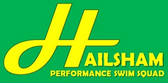 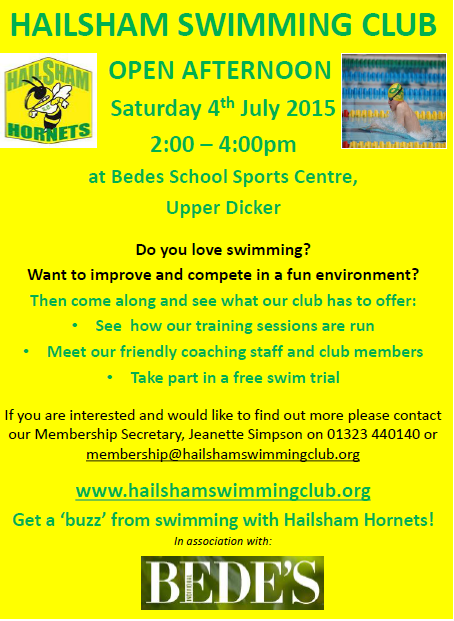 HAILSHAM SWIMMING CLUB_____________________________________________________________________________________________________DUAL MEMBERSHIP POLICYHailsham Swimming Club accepts Members that wish to be dual members with other swimming clubs, subject to them fulfilling the following criteria in order that they can fulfil the competitive aspects of the club, in line with the Clubs aim and objectives to be a top performing competitive club within Sussex County. Dual members must:Pay the appropriate annual Membership fee and monthly training fees for the group in which they train; andAttend at least 2 full training sessions a week; andRepresent the club when requested as first claim club at the following level of competitions: Sussex County, Regional, National, Arena League and Sussex League competitions.___________________________________________________________________UNIVERSITY OR SCHOOL/COLLEGE MEMBERSHIP POLICYHailsham Swimming Club supports the continued membership of swimmers who have chosen to leave the local area for school/college or university studies and as such would only be able to train with the club during school or university holidays/breaks. The Club recognise that the college or university may be a registered ASA club and as such the swimmer will be ‘ranked’ for the purposes of ASA rakings under their university or school/college club and therefore be ‘first claim’ to them. Specific fees will be payable for such members, subject to them meeting the following criteria:University or School/College Members must:Pay the appropriate annual Membership fee and University/College Training fee; andRepresent the club if available at the following competitions: Sussex County, Arena League and Sussex League.___________________________________________________________________Hailsham Swimming Club reserve the right to remove the above Membership options to Members who are no longer fulfilling the criteria.September 2019